Slovenský jazyk od 01.06. – 05.06. 2020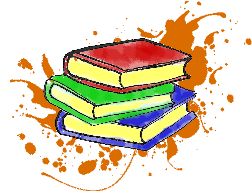 Pondelok – je Medzinárodný deň detí – v škole by ste mali hry a aktivity, takže doma si urobte super veget. Prajem vám všetkým krásny dník Termín online hodiny pošlem v pondelok do skupiny – predpokladám UTOROK – čas upresním!Streda , piatok –pošlem – PL alebo cvičenie LiteratúraUtorok – štvrtok – nájdi a pozri si film s historickou tematikou, v ktorom bude hlavný hrdina – dieťa. Napr. Princ a bedár a pod. Napíš mi krátky obsah.Fotky poprosím poslať do piatku do 18tej hodiny. Kľudne aj všetky naraz za daný týždeň, ktoré sú označené na poslanie, ale v termíne!Ďakujem, pekný týždeň, Babišová 